АКТ визуального осмотра земельного участкаДата осмотра       21 июня 2021 годаВремя осмотра   14-00 по адресу: с. Подгородняя Покровка, ул.Внешняя, кадастровые номера 56:21:1801002:4074,  56:21:1801002:4075 Лица, проводившие осмотр:Ахмерова Ольга Геннадьевна – главный специалист администрации МО Подгородне-Покровский сельсовет;Веретина С.В. – специалист 1 категории администрации МО Подгородне-Покровский сельсовет.На основании заявлений собственников земельных участков Савинковой Е.П., Калининой Ю.А.  (№155, 156 от 17.06.2021) по проекту решения о предоставлении разрешения на условно разрешенный вид использования земельных участков с «для индивидуального жилищного строительства и ведения личного подсобного хозяйства» на «блокированная жилая застройка» код 2.3. сотрудники выехали на место нахождения земельного участка. Осмотр проводился в дневное время, при естественном освещенииПри визуальном осмотре выявлено, что на земельных участках расположен объект капитального строительства жилого назначения – 2-х блочный дом.Акт составлен в 1 экземпляре для приобщения к делу по публичным слушаниям, назначенным на 06.07.2020 с 15-00.Прилагаются 3 фотографии на 1 листе.Подписи лиц, проводивших осмотр:Ахмерова О.Г.    __________________Веретина С.В. ___________________Приложение к акту осмотра от 21.06.2021 – с. Подгородняя Покровка, ул.Внешняя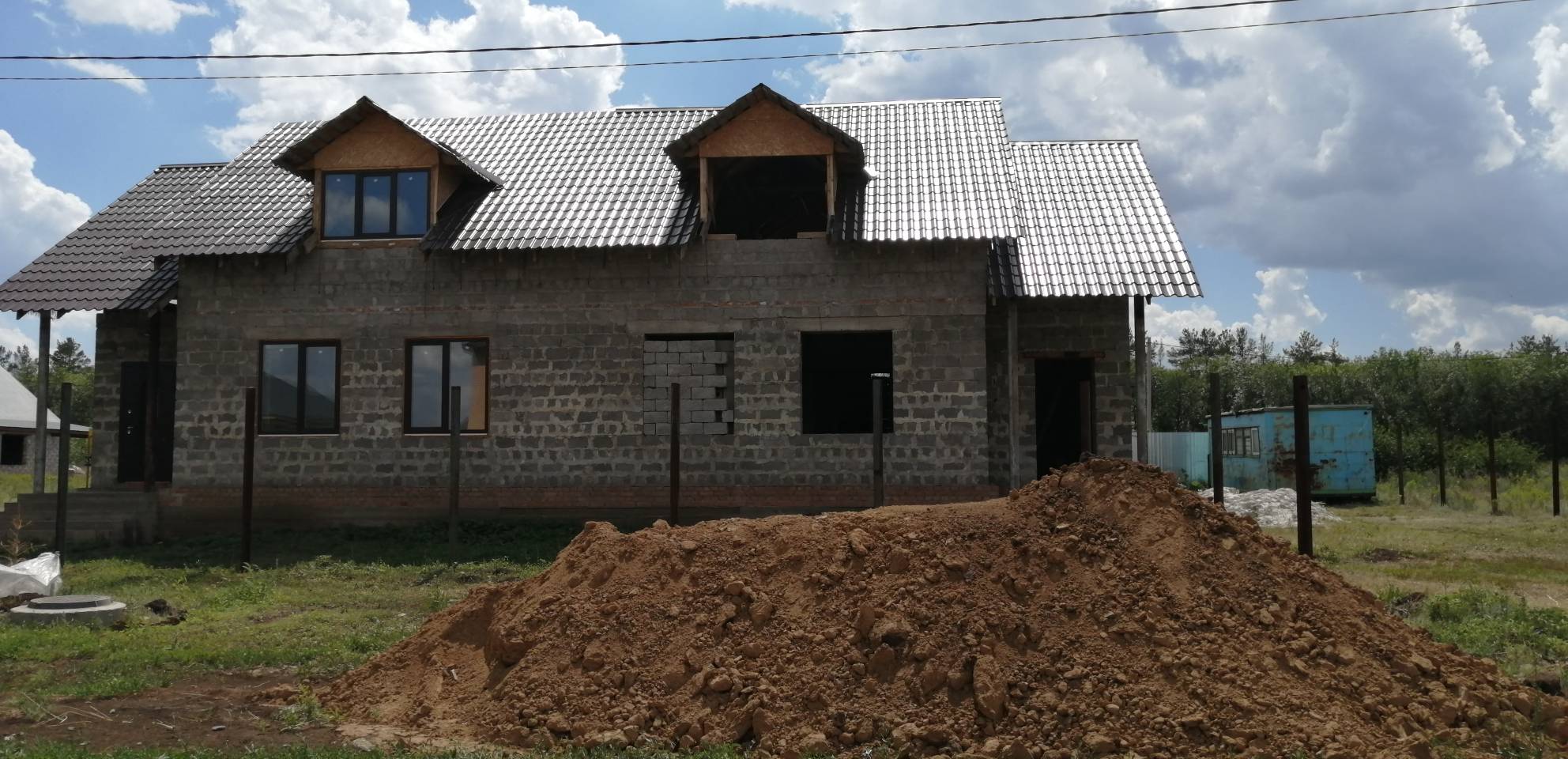 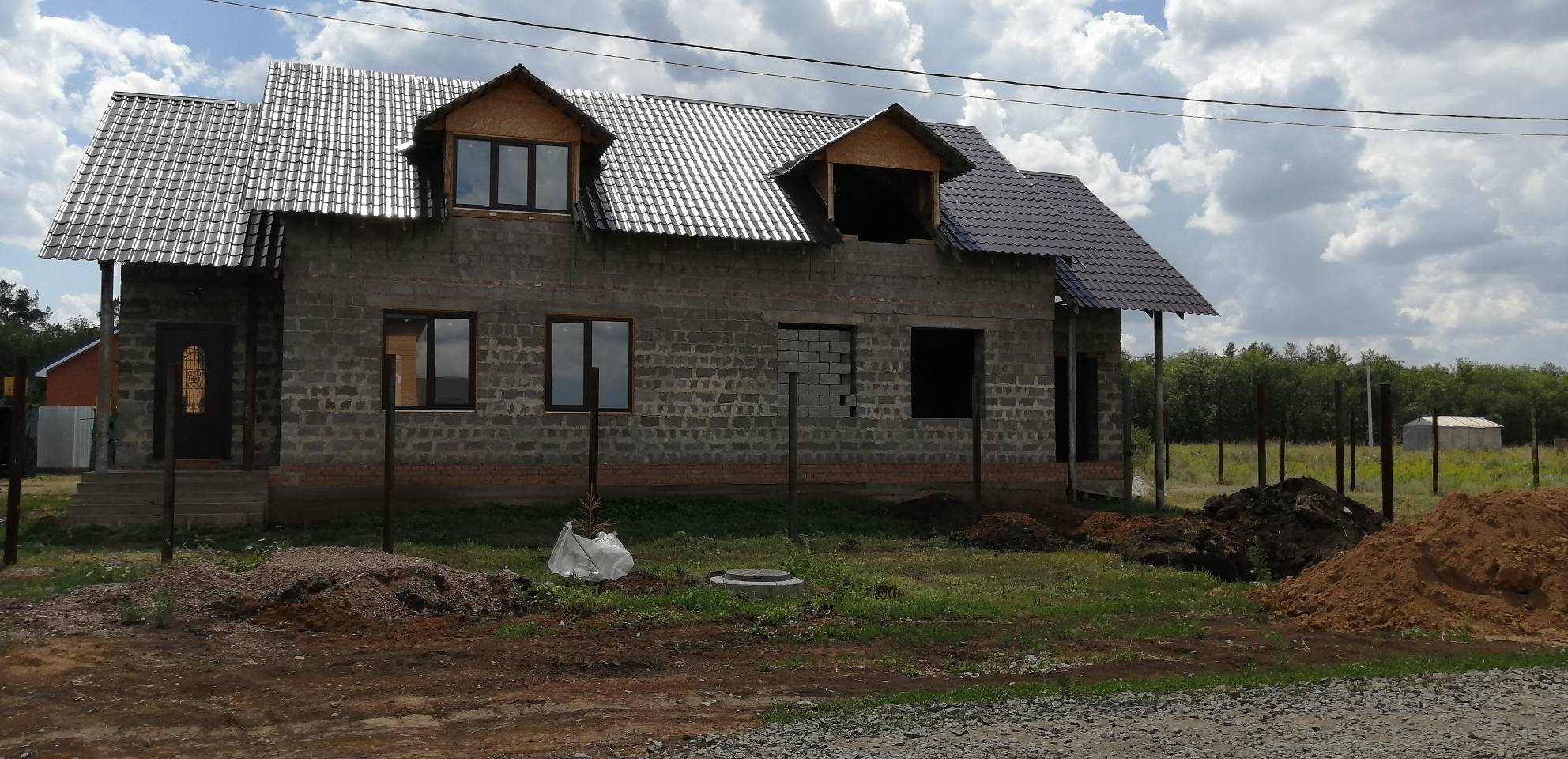 